Publicado en Asturias el 18/11/2021 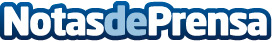 La empresa asturiana Triditive, seleccionada por el Bank of AmericaLa empresa asturiana Triditive, una de las siete empresas del mundo capaces de crear una tecnología para el cambio. Triditive, empresa líder en fabricación aditiva, seleccionada por el Bank of America como una de las siete empresas capaces de crear "tecnología para el cambio". Fundada por la joven ingeniera Mariel Díaz, Triditive es una de las siete empresas de todo el mundo en el programa Innovator SpotlightDatos de contacto:Joaquin Pereyra Sanmartin722176090Nota de prensa publicada en: https://www.notasdeprensa.es/la-empresa-asturiana-triditive-seleccionada Categorias: Internacional Asturias Software Otras Industrias Innovación Tecnológica http://www.notasdeprensa.es